OPISI ELEMENTOV IN NJIHOVIH ANORGANSKIH SPOJINObičajni tisk – glavnina učne snovi;podčrtano – najpomembnejše za test, "minimalni standard";ležeči tisk – druge informacije in zanimivosti, se ni potrebno učiti za test.VODIK						I. SKUPINA – ALKALIJSKE KOVINE		(al khalia - pepel)NATRIJ ( natrium ) VIRI, NAČINI PRIDOBIVANJA:Natrij je šesti najpogostejši element v zemeljski skorji, vedno se pojavlja v spojinah.Najpogostejša alkalijska kovina.Zaradi negativnega standardnega elektrodnega potenciala ga je mogoče dobiti le z elektrolizo taline natrijevega hidroksida ali s pomočjo evtektične zmesi s 60% kalcijevega klorida v Downovi celici.Natrij najdemo v mnogih mineralnih soleh, od katerih je najpogostejša navadna sol (natrijev klorid), ki je v velikih količinah raztopljena v morski vodi, kot tudi v trdnih nahajališčih (haliti). Natrij je obilno prisoten tudi v zvezdah, njegova D spektralna linija je med najbolj vidnimi v zvezdni svetlobi.OPIS:Kemični element, ki ima simbol Na in atomsko število 11. Natrij je mehka, voskasta, srebrna reaktivna kovina z nizkim tališčem.Je izjemno reaktiven in gori z rumenim plamenom, na zraku oksidira in burno reagira z vodo, zaradi česar ga je treba hraniti v nafti. Pri reakciji z vodo se hkrati proizvede zelo jedek natrijev hidroksid in zelo vnetljiv vodikov plin.Ima samo en stabilen izotop, 23Na. Pri sobni temperaturi je natrijeva kovina dovolj mehka, da jo lahko režemo z nožem. Če ga izpostavimo zraku bo svetel srebrnkast sijaj kovine začel temneti. Natrij je precej dober prevodnik toplote.Relativna atomska masa: 22.98977 Temperatura tališča:  97,72 °C Temperatura vrelišča:  1156 KUPORABA, POMEN: Natrij je mehka kovina z nizkim tališčem, ki se uporablja za močna svetilna telesa, kot hladilno sredstvo v nekaterih jedrskih reaktorjih, za pridobivanje natrijevega cianida, peroksida, indiga…Zmanjševanje količine natrija v ledvicah ljudje občutimo kot padanje krvnega pritiska (vrtoglavica, glavobol, zaspanost).Natrijevi kationi imajo pomembno vlogo za nevronske funkcije (možgani in živčevje). Dovajanje soli v telo je ključnega pomena za pravilen potek kemijskih reakcij v telesu. Natrijeve spojine so zelo pomembne za kemijsko, steklarsko, kovinarsko, papirno, naftno, tekstilno in kozmetično industrijo.NAJPOMEMBNEJŠE SPOJINE:Kuhinjska sol(NaCl); je bistveni del naše prehrane.Natrijev hidroksid (NaOH); lahko pridobijo s kavstifikacijo sode ali z elektrolizo nasičene raztopine kuhinjske soli (NaCl). Močna baza.Natrijev karbonat ali soda (Na2CO3), je ena osnovnih surovin za pripravo stekla, uporabna tudi za pripravo trdih mil.Soda bikarbona (NaHCO3);   trdna spojina, uporabna pri peki (pecilni prašek), učinkovita pri umivanju zob, kot tudi zmanjšuje korozijo kislih pitnih tal(?)…Natrijev nitrat (NaNO3); uporablja se kot sestava gnojil. V poznem . so ga uporabljali kot surovino za izdelavo smodnika. Natrijev nitrit (nitrat(III)) (NaNO2): znan je kot aditiv E251 pri izdelavi konzervirane hrane saj ima protimikrobne lastnosti.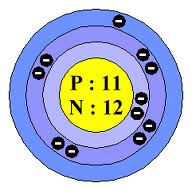 MAGNEZIJSPLOŠNE LASTNOSTIFIZIKALNE LASTNOSTIKEMIJSKE LASTNOSTIVIRI IN NAČIN PRIDOBIVANJA- pogost je v zemeljski skorji prav tako pa tudi v notranjosti Zemlje;- kemiisko je magnezij vezan v mineralih, morski vodi in organizmih. Najpogostejša minerala sta dolomit in magnezit;- magnezij je zelo nežlahtna kovina, zato ga ne moremo elektrolitsko izločiti iz vodnih raztopin;- kovinski magnezij pridobivajo z elektrolizo taline MgCl2 ( z dodatki drugih kloridov ) pri  z jekleno katodo in ogljikovo anodo. Sproščeni magnezij plava na talini.UPORABA IN POMEN MAGNEZIJAMagnezijeve spojine, še posebej magnezijev oksid, se v glavnem uporabljajo za negorečo oblogo v plavžih pri pridobivanju železa in jekla, neželeznih kovin, stekla in cementa. Magnezijev oksid in druge spojine se uporabljajo tudi v kmetijski, kemijski in gradbeni industriji. Glavna raba tega elementa je kot zlitinski dodatek aluminiju, te zlitine aluminija-magnezija pa se uporabljajo kot sestavni deli za avtomobile in mehanizme in za izdelavo pločevink za pijače. Ta kovina se uporablja tudi za odstranitev žvepla iz železa in jekla. Magnezijeva gnojila so pomembna za kulturne rastline.NAJPOMEMBNEJŠE SPOJINE MAGNEZIJAMagnezijev klorid, MgCl2,: je bel zelo higroskopen kristaliničen prah, uporaben za pridobivanje Mg, magnezitnega veziva, hladnih vezi.Magnezijev oksid, MgO, je bel prah ali bela, sintrana masa ki nastane pri žarjenju MgCO3 ali MgCl2 in vroče pare;uporablja se za ognja vzdržne materiale, kot blago nevtralizacijsko sredstvo ,za magnezitna veziva.Magnezijev hidroksid, Mg(OH)2 je bel prah, ki je v vodi slabo topen prah in šibko bazičen. Se uporablja v magnezijevem mleku.Magnezijev karbonat, MgCO3 v obliki praška uporabljajo športniki in športni plezalci, da z njimi izboljšajo prijem predmetov - telovadne naprave, droga ali skal…KALCIJ - CaOpis elementa; kalcij je kemijski element s simbolom Ca in vrstnim številom 20. Kalcij je svetlo siva zemljoalkalijska kovina in peti najpogostejši element v zemeljski skorji. Pridobivanje; uporablja se kot reducent (snov, ki reducira) pri pridobivanju torija, cirkonija in urana. Je zelo pomemben element in prav tako potreben za življenje organizmov.Uporaba; kalcij uporabjamo kot dodatek za legiranje ( izdelovanje svinčenih zlitin), za pridobivanje redkih kovin, kot absorpcijsko sredstvo ( sredstvo, ki upija, vleče nase neko snov) za kisik in vodik pri pridobivanju žlahtnih plinov.Fizikalne in kemijske lastnosti; videz: bela ali sivobela zrnca,  vonj: brez vonja, topnost: dobro topen v vodi, eksotermna,  agregatno stanje: trdno (paramagneten), tališče: 1115K, vrelišče: 1757K, izparilna toplota; 153,6 kJ/mol, talilna toplota;  8,54 kJ/mol.Kalcijeve spojine; najbolj znane kalcijeve spojine so: kalcijevi silikati, kalcijev nitrat – Ca(NO3)2, kalcijev hidrogensulfit – Ca(HSO3)2, kalcijev karbonat – CaCO3 (apnenec), kalcijev oksid – CaO (žgano apno), kalcijev hidroksid – Ca(OH)2 (gašeno apno - malta) .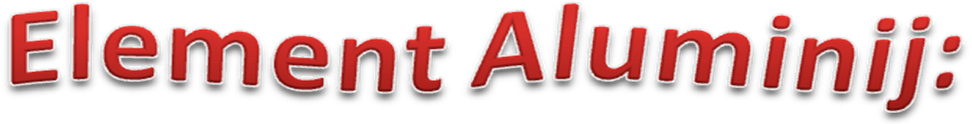 Prvič v zgodovini ga je v čisti obliki pridobil danski kemik in fizik Hans Christian Orsted. Ime aluminij je leta 1809 predlagal angleški izumitelj Humphry Davy, ki je izoliral oksid. Aluminij je tretji najpogostejši element v zemeljski skorji. V naravi ga kot kovine ne najdemo, saj je nastajanje čistega aluminija zapleten kemični proces.  Nahaja se le v spojinah, predvsem v obliki alumosilikatov. Ekonomično je le pridobivanje iz boksita (rdečkasta ruda, ki je zmes aluminijevih oksidov in hidroksidov s primesmi železovih spojin). Boksit s pomočjo natrijevega hidroksida predelajo v čist aluminijev oksid – glinico (Al2O3), iz nje pa z elektrolizo pridobivajo čisti aluminij.Dobro prevaja elektriko in toploto. Ker ga je lahko oblikovati, je tržno in industrijsko zelo pomemben. Aluminij je lahka kovina srebrno bele barve.  Aluminij je zelo obstojen in ga ni potrebno vzdrževati. Vendar ni vsak aluminij odporen proti vlagi, vremenu ali morski vodi, saj ni vseeno ali bodo aluminij uporabili za fasado ali za pokrovko na kuhinjskem loncu.Najpomembnejše lastnosti aluminija so:- majhna specifična teža- dobra toplotna prevodnost- dobra električna prevodnost- odpornost pred korozijo- nestrupenost                      Baker1. Baker je kemijski element, ki ima v periodnem sistemu simbol Cu in atomsko število 29. Je rdečkasta kovina z visoko električno in toplotno prevodnostjo prav tako je tudi mehak in koven. Razen tega, da je sestavina različnih rud, najdemo pa ga ponekod tudi v kovinski obliki (tj. samorodni baker). 
7. Zgodovina elementa : Baker je najverjetneje najstarejša kovina v uporabi, saj so najdeni izdelki iz bakra, že iz leta 8700 pr. n. št.. V antični Grčiji je bila kovina znana pod imenom chalkos. V rimskih časih je postala znana kot aes Cyprium (saj so bila v Cipru velika nahajališča bakrove rude že v antičnih časih). Iz tega izraza je bila fraza poenostavljena v latinski cuprum, od koder pride tudi kemijski simbol Cu. V slovenščino naj bi bil baker prevzet iz hrvaške in srbske besede bakar, ki je bila prevzeta iz turške bakır, staroslovanska beseda za baker je bila mêd (v pomenu rdeča snov), še danes vidna v izrazu medenina za zlitino bakra in cinka.8. Nahajališče: Najpomembnejša bakrova ruda vsebuje mineral halkoprit. Iz halkoprita pridobivajo surovi baker po večstopenjskem postopku. 9. Pridobivanje: Baker pridobivajo metalurško, s praženjem sulfidov, kjer je največ samorodnega bakra. Tak baker je ponavadi nečist in se mu reče surov baker. Čisti baker se potem pridobi z elektrolizo. Kot elektrolit pa uporabimo bakrov(II) sulfat. 10. Uporaba in pomen: Baker je odporen proti oksidaciji, zato se veliko uporablja za zaščitne obloge. Čisti baker uporabljajo tudi za električne kable. Uporablja se v elektro industriji, dodaja se gnojilom, uporablja se tudi kot pesticid. Med drugim se uporablja tudi za kuhinjsko posodo ter za cevi za pitno vodo in spojne elemente, samostojno ali v zlitinah (medenina, bron), kar predstavlja glavni vir bakra v pitni vodi. V površinskih vodah se odlaga v sedimentu. Pitni vodi daje kovinski, grenak okus in včasih modro zeleno barvo. Lahko pa je tudi vzrok modrim ali zelenim madežem na sanitarni opremi. V okolju se veže na delce zemlje. Glavni vnos za človeka je hrana rastlinskega in živalskega izvora. Široko se uporablja tudi v izdelkih, kot so:bakrena žica, električni vodniki, električni kabli bakrena vodovodna napeljavadržala na vratih in drugi hišni inventarkiparstvo ( Newyorški Kip svobode)elektromagnetimotorjielektrični razdelilniki in stikalavakuumske cevikot sestavina kovancev, (takšni so tudi slovenski centi). za kuhinjsko posodovečina posrebrenega jedilnega pribora (noži, vilice, žlice) vsebuje nekaj bakrakeramiča loščilaglasbeni inštrumenti (posebno pihala)kot površina v bolnišnicah in kot zaščita ladij proti naselitvi školjkspojine, kot je Fehlingova raztopina se rabijo v kemiji;bakrov (II) sulfat se uporablja kot strup in čistilo vode;Pri izdelavi nakita se je že od najstarejših časov uporabljal tudi baker, tudi v današnjem času se uporablja baker za izdelavo cenejšega nakitaBaker pa je pravtako pomemben že za samo delovanje človeškega organizma:  sodeluje namreč v različnih metaboličnih reakcijah ter v vzdrževanju normalnega delovanja živčnega tkiva. Novejša odkritja dajejo bakru velik pomen. Naravni viri bakra so:  goveja jetra, rž, kakav, fižol, slive, perutnina, banane, grah, sončnična semena.V zadnjem času pa narašča raba bakra, tudi zaradi svoje izvrstne prevodnosti ter že začenja nadomeščati aluminij.  KromViri in pridobivanjeKrom pridobivamo iz rude. Glavna ruda je kromit, ki vsebuje FeCr2O4. Elementarni krom lahko dobimo z redukcijo kromovega (III) oksida Cr2O3 z aluminijem ali s silicijem.Čisti krom lahko dobimo tudi pri elektrolizi talin ali vodnih raztopin kromovih soli.OpisKrom je trda in korozijsko odporna kovina srebrnosive barve z značilnim kovinskim leskom. Nahaja se v VI. stranski skupini in IV. periodi. Krom je na zraku obstojen, ker se prevleče s tanko zaščitno plastjo kromovega (III) oksida Cr2O3, ki ščiti kovino pred nadaljnjo oksidacijo, proces se imenuje pasivacija.Fizikalne značilnosti:vrelišče:	 2671 °Ctališče:	 1907 °Cgostota: 	 7,18 g/cm3 (pri 20°C)vrstno število: 24molska masa:  60 g/molPomen, uporabaZaradi dobre korozijske odpornosti in lepega leska krom nanašamo na površino drugih kovin, ta postopek imenujemo elektrolitsko kromiranje. Uporabljamo ga tudi za izdelavo različnih nerjavnih jekel. Krom je element, ki ga organizem potrebuje v zelo majhnih količinah pri presnovi ogljikovih hidratov in maščob. Običajna raznovrstna prehrana pa zadosti vsem tem potrebam.OgljikOgljik je kemični element s simbolom C in vrstnim številom 6. Ta nekovinski, tetravalentni element ima več alotropnih oblik:diamant (najtrši znan mineral). Struktura vezi: 4 elektroni v 3-dimenzionalnih tako imenovanih sp3-orbitalahgrafit (ena najmehkejših snovi). Struktura vezi: 3 elektroni v 2-dimenzionalnih sp2-orbitalah in 1 elektron om v s-orbitalah.kovalentno vezane sp1-orbitale so le kemijsko zanimive.V vseh oblikah je ogljik brez vonja in okusa, raztaplja se v raztaljenih kovinah. Naravne diamante najdemo v kamnini kimberlit. Dobijo pa jih lahko tudi pri segrevanju grafita (pri  in visokih tlakih ter ob navzočnosti katalizatorja-kroma ali niklja). Ti umetni diamanti so majhni in se uporabljajo kot abrazivi za izdelavo vrtalnih glav svedrov ter brusov. grafit lahko umetno izdelajo iz oglja.oglje + Si ---> SiCSiC ---> Si + C(grafit) - reakcija poteka pri visokih temperaturah	Ogljik ni nastal v prapoku, saj morajo za njegov nastanek trojno trčiti trije delci alfa (jedra helija). Vesolje se je sprva širilo in ohlajalo prehitro, da bi bilo to mogoče. Nastaja pa v notrajnosti zvezd v vodoravni veji, kjer zvezde pretvarjajo helijevo jedro v ogljik v procesu treh delcev alfa.Ogljik se pojavlja v vsem organskem življenju in je osnova za organsko kemijo. Ta nekovina ima tudi zanimivo kemijsko lastnost, da se lahko atomi stabilno vežejo med seboj in z mnogimi drugimi elementi, pri tem pa tvori več kot 10 milijonov znanih spojin. Ko je vezan z vodikom, oblikuje različne spojine, imenovane ogljikovodiki, ki jih rabi industrija v obliki fosilnih goriv. Ko je vezan s kisikom in vodikom skupaj, lahko tvori mnoge skupine spojin, vključno z maščobnimi kislinami in ogljikovimi hidrati, ki so nujni za življenje ter estre, ki dajejo okus mnogemu sadju. Ogljikov izotop ogljik-14 se uporablja za radioaktivno datiranje.Pri spajanju s kisikom (to je pri gorenju ogljika ali ogljikovodikov in drugih organskih snovi), tvori ogljikov dioksid CO2, ki je nujno potreben za rast rastlin (fotosinteza), po drugi strani pa je eden glavnih "krivcev" za pojav tople grede. Pri nepopolnem zgorevanju nastaja ogljikov oksid CO – zelo nevaren strupen plin brez barve in vonja.ELEMENT: Dušik (N) Dušik je kemijski element, označen s simbolom N. Njegovo atomsko število je 7. Pri sobni temperaturi je plin brez barve, vonja in okusa. Viri in način pridobivanja;Dušik je sestavni del vseh živih tkiv, najdemo pa ga tudi v zemeljskem ozračju (78%). Največ dušika v naravi je v elementarnem stanju v ozračju ( 78.1 vol.%). Poleg tega pa je prisoten v spojinah,organsko vezan v beljakovinah (pri razkroju nastaja amoniak NH3) in anorgansko v mineralih; čilski soliter (NaNO3), norveški soliter (K2NO3) in industrijsko pridobljen Ca(NO3)2.V industrijskem merilu pridobivamo s frakcionirano destilacijo zraka (fizikalno) ali pa z vezavo zračnega kisika na koks (generatorski plin): 4 N2 + O2 +  --> 4 N2 + 2 CO, na žareči baker (kemijsko)Uporaba:Najpogostejša posamezna raba dušika je kot komponenta pri pridobivanju amonijaka. Amonijak se nato uporablja za izdelavo gnojil in dušikove kisline. Uporablja se tudi kot neaktivno ozračje v tankih z eksplozivnimi tekočinami, hladilo za potapljanje zamrzovalnih prehranskih izdelkov pred prevozom hrane, kot za ohlajanje teles in reproduktivnih celic in za stabilno hranjenje bioloških vzorcev v biologiji.Najpomembnejše spojine;Amonijev klorid - (NH4Cl) ; bela vodotopna, kristalinična, trdna snov. Nastaja pri reakciji amonijevega hidroksiada in klorovodikove kisline. Uporablja se pri spajkanju, za suhe galvanske člene, kot gnojilo, v medicini kot zdravilo proti bronhialnemu katarju.Amonijev sulfat - ((NH4)2SO4) ; bela, vodotopna, kristalinična, trdna snov, ki nastaja v reakciji med amoniakom in žveplovo(VI) kislino. Uporablja se kot vir dušika za pridobivanje kvasa i za zaščito papirja pred ognjem. Amonijev nitrat - (NH4NO3) ; bela, vodotopna, kristalainična, trdna snov, ki se tvori pri reakciji amonijevega hidroksida z razredčeno dušikovo(V) kislino. Hidrazin - (H2N-NH2) ; je tekočina, ki nastane pri oksidaciji amoniaka z natrijevim kloratom(I); prisotnost kovinskih ionov usmeri reakcijo v nastanek N2Vodikov azid - (HN3) ; (tudi dušikovodikova kislina) Pri sobni temperaturi je tekočina, šibka kislina, ki tvori soli azide.Amoniak                                                                                         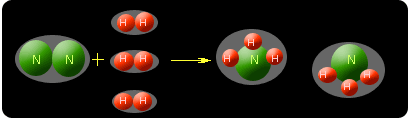 Kaj je amoniak?Amoniak - (NH3) je plin z značilnim ostrim vonjem, zelo dobro topen v vodi, higroskopen, je reducent. Z vodo protolitsko reagira kot baza, S kislinami dobimo soli: NH3 + HCl --> NH4Cl , z mnogimi kovinskimi solmi pa kompleksne spojine: CuSO4 + 4 NH3 --> [Cu(NH3)4]SO4. Tekoči amoniak je vodi podobno topilo. V njem reagirajo amonijeve soli kot kisline, amidi pa kot baze. Nevtralizacija poteka po enačbi:  NH4+ + NH2- --> 2 NH3 . V tekočem se raztapljajo tudi alkalijske in zemelskoalkalijske kovine. Molekula NH3 je polarna in je dobro topilo za polarne spojine, tvori tudi vodikove vezi in je v trdni in tekoči obliki podoben vodi.Zgradba amoniakaAmoniak spada med polarne molekule. Zgrajen je iz atoma dušika in treh atomov vodika. Med njimi nastopa kovalentna polarna vez. 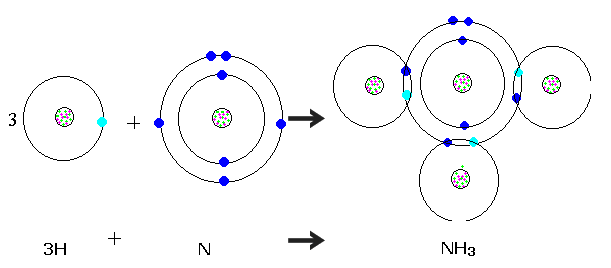 Amoniak vsebuje le en nevezni elektronski par. Zgradba molekule se spremeni zaradi tega, ker nevezni elektronski par povzroči negativni naboj na dušikovem atomu. Negativni naboj odbija elektronski par v vezi dušik - vodik. Spojina ima  piramidalno obliko.  PridobivanjeTehnično se amoniak pridobiva po tako imenovanem Haber-Boschevem postopku.      Reakcijsko zmes dobimo v plinskem generatorju na razžarjeni koks z izmeničnim vpihavanjem zrak:  4N2 + O2 +  --> N2 + 2CO  in vodno paro : H2O + C --> H2 + CO2.     Nastali CO2 nato raztopimo v vodi pri povišanem tlaku. Amoniak nastaja po ravnotežni reakciji: 3 H2 (g) + N2 (g) <--> 2 NH3 (g), kjer so optimalni pogoji relativno visok tlak in relativno nizka temperatura, kot katalizator se uporablja železo.      V laboratoriju dobimo amoniak s previdnim segrevanjem amonijevih soli s hidroksidi: NH4+ + OH- --> NH3 + H2O UporabaUporablja se za kemijske sinteze: za pridobivanje dušikove(V) kisline in njenih derivatov (gnojil, eksploziv, barvil,…), za amonijeve soli, sečnino, vodikov cianid, amine in amide ipd. FOSFORKISIK (oxygenium)                              Kisik je kemični element v periodnem sistemu elementov, s simbolom O in atomskim številom 8. Za vodikom in helijem je tretji najpogostejši element v vesolju. Je najbolj razširjen element na Zemlji, zavzema kar 45 % njene mase njene skorje. Pri standardnih pogojih je dvovalentni nevnetljiv plin brez barve, vonja in okusa. Poznamo dve vrsti elementarnega kisika: običajen kisik (dvokisik) O2 in ozon (trikisik) O3.Nahaja se v litosferi, atmosferi, hidrosferi in biosferi  Zemlje. Pogostejše kot elementarni obliki kisika so njegove spojine. Vezi tvori skoraj z vsemi elemneti razen z nekaterimi žlahtnimi plini.  Poleg vode ga vsebujejo skoraj vsi minerali in kamnine. Med najpogostejše minerale spadajo silikati, karbonati in oksidi. Elementarni kisik nastaja pri fotosintezi, kot stranski produkt svetlobnih rekacij.  Živa bitja ga sproti porabljamo za razgradnjo zapletenih organskih molekul,ki so bogate z energijo.  V kolikor fotosinteza ne bi potekala, bi  se količina kisika sčasoma porabila.NAČINI PRIDOBIVANJA ELEMENTARNEGA KISIKA:Najpomembnejši industrijski način pridobivanja kisika je frakcionirana destilacija utekočinjenega zraka, kjer utekočinijo zrak in nato z destilacijo ločijo kisik in dušik na osnovi razlike v vreliščih.UPORABA KISIKAVelike količine se uporabljajo v železarstvu za oksidacijo ogljika in fosforja, ki sta v surovem železu.Pri gorenju etina v kisiku dobimo dovolj visoke temperature za taljenje kovin.V kemijski industriji se uporablja za oksidacijo amoniaka za pridobivanje dušikove(V) kisline, za sintezo vodikovega peroksida, za oksidacijo žveplovega dioksida v žveplov trioksid ali v žveplovo (VI) kislino.Uporabljamo ga za varjenje in rezanje kovin, za dihalne aparate, za pogon raket, za mnoge progese v kemijski tehnologiji.OZONSvetlo moder plin z močnim, značilno "električnim" vonjem, ki je nestabilen in pri segrevanju eksplodira. Nastane v kisiku ali zraku ob temni razelektritvi in pri osvetljevanju z ultravijolično svetlobo (višinsko sonce). Nastaja tudi pri elektrolizi, ob izločanju kisika na anodi v razrečeni ratopini žveplove(VI) kisline, kjer elektroliza poteka pri večji gostoti toka. V stratosferi pod vplivom sončnih žarkov nastaja majhna količina ozona, ki absorbira nevarno ultravijolično sevanje. To je tako imenovana ozonska plast, ki varuje zemljo pred škodljivim žarčenjem iz vesolja.Uporablja se za razkuževanje pitne vode in zraka v bolnišnicah, za razstrupljevanje industrijskih vod, je močan oksidant in oksidira organske spojine, kovine in ione.                                                                                              ŽVEPLOPRIDOBIVANJE ŽVEPLA:● NAHAJALIŠČA: v prsti (elementarno - čista oblika), v nafti in zemeljskem plinu ( s sežiganjem dobimo SO2), v industrijskem plinu (spojine žvepla, žveplo se dobi s pomočjo redukcije žveplovega dioksida z ogljikovim monoksidom), v živalskih beljakovinah●Žveplo lahko dobimo v dveh kristalnih modifikacijah, v ortorobnem oktaedru, ali v monoklinskih prizmah, ki so pri navadnih temperaturah stabilnejšeFIZIKALNE LASTNOSTI:● nekovina; ● blede rumene barve, mehka, lahka;● v vodi ni topno, je pa topno v ogljikovem disulfidu;● odlični električni izolatorji;● visoko tališče in vrelišče KEMIJSKE LASTNOSTI:● gorljivUPORABA ŽVEPLA:Večina žvepla, ki se pridobi se uporablja za proizvodnjo žveplene kisline. Velika količina žvepla se uporablja v vulkanizerstvu (proizvodnja gume iz kavčuka). Zaradi majhne gorljivosti se uporablja za izdelavo umetnega plamena. V medicini se uporablja za zdravljenje kožnih bolezni. Uporablja se tudi kot sredstvo proti plevelu, v proizvodnji zdravil, vžigalic, pesticidov in papirja. Majhne količine žvepla se uporabljajo za proizvodnjo posebne vrste betona. Ta beton je za razliko od običajnega bolj odporen na kisline in se uporablja v proizvodnji kjer je možno razlitje kisline.SPOJINE ELEMENTA:● žveplov dioksid (SO2): dušljiv plin ostrega vonja;večina se uporablja za proizvodnjo žveplene kisline        2 PbS + 3 O2 -->2 PbO + 2 SO2● vodikov sulfid (H2S): strupen plin z izrazitim vonjem po gnilih jajcih, uporablja se v laboratorijih kot reagent za ločbe in za pridobivanje žvepla, porabljajo ga rastline    H2S HS– + H+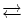 ● žveplova kislina (H2SO4 ): uporablja za tekočine v akumulatorjih idr. (glej spodaj);● žveplov trioksid (SO3 ):    2 SO2 + O2 → 2 SO3OSNOVAŽveplova kislina je močna mineralna kislina z molekulsko formulo H2SO4. Njeno staro ime je olje vitriol. Čista žveplova kislina, je zelo jedka, brezbarvna, viskozna tekočina. Soli žveplene kisline se imenujejo sulfati. Žveplova kislina je topna v vodi pri vseh koncentracijah.
Žveplova kislina ima veliko vlog, in je osrednja snov v kemični industriji. Glavno se  uporablja za svinčene baterije za avtomobile in druga vozila, predelavo rude, gnojila, proizvodnja, rafiniranje nafte, za obdelavo odpadne vode in kemijske sinteze.KLOR1. VIRI in PRIDOBIVANJEV naravi se klor največkrat pojavlja kot klorid v soleh alkalijskih kovin, delno tudi v obliki kloratov. Najdemo ga v obliki velikih plasti kamene soli, v morski vodi, rastlinah in živalih. Industrijsko pridobivajo klor z elektrolizo vodne raztopine natrijevega klorida. Ta postopek imenujemo Downov proces. Preden skozi natrijev klorid spustijo električni tok, ga segrejejo na 800°C: 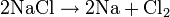 V manjših količinah klor pridobijo iz klorovodikove kisline in oksidacijskega sredstva (npr. klorovega apna). Laboratorijsko se klor navadno pridobiva z reakcijo kalijevega permanganata in klorovodikove kisline: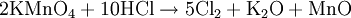 2. OPIS - videz elementa, najznačilnejše fizikalne in kemijske lastnostiKlor je halogen plin, je za človeka strupen. Je nekovina, ki se v naravi nahaja samo v obliki spojin, nekaj prostega klora najdemo v vulkanskih plinih. Ime izhaja iz grške besede cloros, kar pomeni zeleno. Na videz je rumenkasto zelen in ima močen vonj. Je dvainpolkrat težji od zraka ter zlahka zreagira z skoraj vsemi drugimi kemičnimi elementi. Je dvoatomna molekula, kjer sta atoma povezana z nepolarno kovalentno vezjo. Ta element je član halogenske vrste, ki tvori soli in ga lahko iz kloridov izločimo z oksidacijo ter pogosteje tudi z elektrolizo. Je zelo dobro topen v vodi, saj se v litru vode raztopi  klora pri . Klor ima tališče pri 171,6 K, vrelišče pa pri 239,11 K.3. POMEN in UPORABA elementaKlor je pomembna surovina za belila. Do izuma prvih plinskih mask se je masovno uporabljal na bojiščih v prvi svetovni vojni, kjer je imela njegova uporaba velik psihološki učinek na moralo vojakov. Klor in klorove spojine se uporabljajo za razkuževanje pitne vode in vode v bazenih kakor tudi za pridobivanje kloriranih organskih spojin (kot npr. klorirana organska topila, CFC-ji, PVC,…). Uničuje tudi bolezenske mikrobe v vodi. Pozneje so njegovo uporabo na bojnem polju zamenjali bolj učinkoviti bojni strupi, npr. iperit.4. NAJPOMEMBNEJŠE SPOJINE (pomembne v vsakdanjem življenju ali v industriji, kmetijstvu...) - opis snovi, pomen in uporaba.Najbolj razširjena klorova anorganska spojina je natrijev klorid; poleg prehrane je uporabna tudi kot surovina za pridobivanje natrijevih in klorovih spojin.Veliko število organskih klorovih spojin je narejenih umetno. Pomembni so kloralkani, kloralkeni in klorove arome. Spojine so uporabljane predvsem kot topila, hladilne tekočine, hidravlična olja, sredstva za zaščito rastlin ali kot snovi za izdelavo zdravil. Tvori spojine s podobnimi formulami. Ena izmed pomembnejših spojin je spojina klora in ogljika. Med spojine klora in ogljika spadajo tudi nekatere zelo strupene, dolgo obstojne ter biološko akumulativne spojine. Prvih dvanajst strupenih snovi, tako imenovanih Ducat umazanih, katere so omenjene v Stockholmski konvenciji, so vse brez izjeme organokloridi.Pogostost v naravi: najpogostejši element v vesoljuVIRI 	in 	PRIDOBIVANJEVodik je skoraj v celoti vezan v spojinah. V mineralih, pogosto kot kristalna voda, in v spojinah z ogljikom v fosilnih gorivih. V atmosferi se nahaja le v sledovih, prevladuje pa v stratosferi (100 km visoko). Je lahek plin, ki difundira iz zemeljskega gravitacijskega območja. Večina vodika je v medzvezdnih oblakih, zvezde so večina iz vodika.- voda			elektroliza vode (nasičene raztopine NaCl)(- ogljikovodiki)Pogostost v naravi: najpogostejši element v vesoljuVIRI 	in 	PRIDOBIVANJEVodik je skoraj v celoti vezan v spojinah. V mineralih, pogosto kot kristalna voda, in v spojinah z ogljikom v fosilnih gorivih. V atmosferi se nahaja le v sledovih, prevladuje pa v stratosferi (100 km visoko). Je lahek plin, ki difundira iz zemeljskega gravitacijskega območja. Večina vodika je v medzvezdnih oblakih, zvezde so večina iz vodika.- voda			elektroliza vode (nasičene raztopine NaCl)(- ogljikovodiki)LASTNOSTILASTNOSTIELEMENTzgradba: dvoatomne molekule - H2(g)opis – videz: brezbarven plin brez vonja in okusaFIZIKALNE, KEMIJSKE LASTNOSTI	 in 	UPORABA:ELEMENTzgradba: dvoatomne molekule - H2(g)opis – videz: brezbarven plin brez vonja in okusaFIZIKALNE, KEMIJSKE LASTNOSTI	 in 	UPORABA:- snov z najmanjšo gostoto - nizko tališče, vrelišče- pri sobni T slabo reaktiven- reducent- vnetljiv- za balone ("cepelin", meteorološki baloni)- v metalurgiji za redukcijo kovin- hidrogeniranje maščob (margarina)- za sintezo H2O2, CH3OH, ...- vir energije, pogonsko sredstvoSPOJINE:H2O					H2O2 	brezbarvna oljnata tekočina, oksidant, nestabilna (razpada); belilo, razkužiloSPOJINE:H2O					H2O2 	brezbarvna oljnata tekočina, oksidant, nestabilna (razpada); belilo, razkužilos kovinami		ionski hidridi; reaktivne spojine (z vodo razpadejo!)	(LiH, CaH2, AlH3, ...)z nekovinami: molekularno zgrajene spojine		- organske spojine - CH4, ....		- kovalentni hidridi - SiH4, NH3, PH3, ....		- kisline - H2S, HF, HCl, HNO3, ....s kovinami		ionski hidridi; reaktivne spojine (z vodo razpadejo!)	(LiH, CaH2, AlH3, ...)z nekovinami: molekularno zgrajene spojine		- organske spojine - CH4, ....		- kovalentni hidridi - SiH4, NH3, PH3, ....		- kisline - H2S, HF, HCl, HNO3, ....		VIRI 	in 	PRIDOBIVANJE,				pogostnost v naraviNATRIJ	morska voda, kamena sol;					(6.)				elektroliza taline hidroksidaKALIJ		minerali silvin, karnalit, organizmi (pepel!)			(7.)				elektroliza taline hidroksidalitij		minerali kastor, spodumen; elektroliza taline kloridaLASTNOSTIzgradba: kovinski kristal, kubična telesno centrirana (gosti sklad) opis – videz: mehka kovina z majhno gostoto; površina se hitro prevleče s plastjo oksida in						 hidroksida, sveže odrezana ima izrazit srebrn leskZNAČILNE FIZIKALNE IN KEMIJSKE LASTNOSTI:- so mehke kovine, lahko jih režemo z nožem;- imajo majhno gostoto, manjšo od vode (litij - trdni element  z najmanjšo gostoto - 0,534 g/cm3)- zelo reaktivne, reaktivnost narašča po skupini ↓:	na zraku zreagirajo v okside (Li2O), perokside (Na2O2) ali superokside (KO2);	z vodo burno reagirajo v hidrokside, sprošča se vodik;- močni reducenti (litij - prvi v redoks vrsti);- z nekovinami tvorijo ionske spojine (halogenidi - tipične soli);- vse soli alkalijskih kovin so dobro topne v vodi- ioni značilno obarvajo plamen - plamenske reakcije: 	Na - rumeno-oranžna, K - vijolična, Li - karminsko rdečaSPOJINE NATRIJA IN KALIJAhalogenidi: NaCl, KBr, ... oksidiNa2OKO2 - se uporablja v podmornicah in vesoljskih ladjah za regeneracijo zraka (veže CO2,, sprošča O2)hidroksidiNaOH - bela zrnasta snov, močna baza, higroskopna (veže zračno vlago); pomemben lab. reagentKOH -   - " - ...karbonatiNa2CO3 - soda	: za steklo, čistila,...		 NaHCO3 - soda bikarbona: pecilni prašekSolvayev postopek: NaCl(aq) + NH3(aq) + CO2(g) + H2O(l)  NaHCO3(s) + NH4Cl(aq)K2CO3 - kalijevo mineralno gnojilo, pepelikaLi2CO3 - se uporablja pri zdravljenju manično-depresivne psihozeSIMBOL - slo. ime / lat. imeMg - Magnezij / MagnesiumVrstno število12Molska masa24,31 g/molSkupina / PeriodaII. S. / 3. P.Agregatno stanjeTrdenGostota1,74 g/cm3T tališče922 KT vrelišče1380 KToplotna prevodnost156 Wm-1K-1 (300K)Električna prevodnost22,4*106omg-1cm-1Opis izgledaSrebrno bela kovina, zelo lahka, mehka, da se kovati in valjati, na zraku potemni, gori z belim plamenomOksidacijsko število+2Kristalna strukturaHeksagonalnaKemijska vrstaZemljoalkalijska kovinaKislinsko - bazične lastnostimočno bazičnePogostost v naraviVIRI 	in 	PRIDOBIVANJEapatitiCa5(PO4)3X(X = F-, OH-, Pogostost v naraviVIRI 	in 	PRIDOBIVANJEapatitiCa5(PO4)3X(X = F-, OH-, LASTNOSTILASTNOSTIELEMENT - FIZIKALNE, KEMIJSKE LASTNOSTI	 in 				UPORABA:ELEMENT - FIZIKALNE, KEMIJSKE LASTNOSTI	 in 				UPORABA:alotropska modifikacija: 		beli fosfor - P4 (tetraedrične molekule): bela voskasta snov, hranimo jo v vodi (zelo reaktivna - na zraku se vžge)rdeči fosfor - stabilnejši, verižna strukturavijolični fosfor ......?amorfna modifikacija?črni fosfor - nereaktiven, plastovita struktura, polprevodenv glavicah vžigalicSPOJINE:SPOJINE:ime, formula		fosforjev(V) oksid - P4O10fosforjeva(V) kislina - H3PO4brezbarvna kristalinična snov, srednje močna kislina, nestrupena, stabilna;dodatek v prehrani (osvežilne pijače)fosfati(V)fosforjev(III) oksid - P4O6fosforjeva(III) kislina - H3PO3ime, formula		fosforjev(V) oksid - P4O10fosforjeva(V) kislina - H3PO4brezbarvna kristalinična snov, srednje močna kislina, nestrupena, stabilna;dodatek v prehrani (osvežilne pijače)fosfati(V)fosforjev(III) oksid - P4O6fosforjeva(III) kislina - H3PO3